проект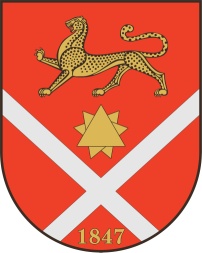 Республика Северная Осетия – АланияроектПравобережный районБесланское городское поселениеСобрание представителей Бесланского городского поселенияРешение № ___от 02 июля 2021  г.                               	                                              г. Беслан «О внесении изменений и дополнений в Решение Собрания представителей Бесланского городского поселения от 27 ноября 2021 г. №3 «О бюджете Бесланского городского поселения на 2021 год» В соответствии с Бюджетным кодексом Российской Федерации, Федеральным законом от 06.10.2003 N131-ФЗ "Об общих принципах организации местного самоуправления в Российской Федерации", Уставом Бесланского городского поселения Правобережного района Республики Северная Осетия – Алания, принимая во внимание письма Финансового управления администрации местного самоуправления Правобережного района от 23.03.2021 г. № 02-51 и от 16.06.2021 г. № 02-89, а также в связи с расходами, не предусмотренными бюджетом Бесланского городского поселения на 2021 год, Собрание представителей Бесланского городского поселения РЕШАЕТ:	       1. Внести в Решение Собрания представителей Бесланского городского поселения от 27 ноября 2020 г. № 3 «О бюджете Бесланского городского поселения на 2021 год» следующие изменения и дополнения:	 а)  пункт 1 изложить в следующей редакции:1. Утвердить основные характеристики бюджета Бесланского городского поселения на 2021 год:	- общий объем доходов бюджета Бесланского городского поселения в сумме 80 889 тыс. руб.;	- общий объем расходов бюджета Бесланского городского поселения в сумме 95 789 тыс. руб. (приложение №1).2. С учетом изменений, указанных в пункте 1:	-отразить в составе вида доходов «Доходы бюджета Бесланского городского поселения на 2021 год» согласно Приложению №2;	- отразить в составе вида расходов «Расходы бюджета Бесланского городского поселения с учётом изменений за 2021 г.» согласно Приложению №3.	3. Настоящее решение вступает в силу с момента его официального опубликования (обнародования).Глава муниципального образованияБесланского городского поселения                                                   В.Б. Татаров